Politička organizacija građana „Naša stranka“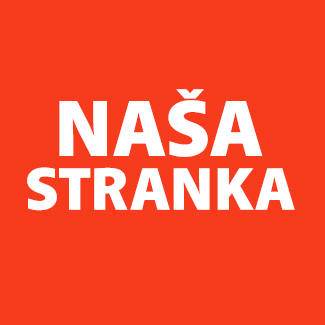 Općinski odbor Novo SarajevoAdresa: Zmaja od Bosne 55Telefon: 033 492 399E-mail: novosarajevo@nasastranka.baBosna i HercegovinaFederacija Bosne i HercegovineKanton SarajevoOpćina Novo SarajevoOpćinsko vijeće Novo Sarajevon/r predsjedavajući, Robert PlešePREDMET: VIJEĆNIČKA INICIJATIVA Poštovani_e,Na osnovu člana 22. Poslovnika Općinskog vijeća Novo Sarajevo kojim se propisuje pravo vijećnika da podnosi inicijative, koje se odnose na rad Općinskog načelnika i službi za upravu u izvršavanju zakona, drugih propisa i općih akata Općinskog vijeća, kao i na rad institucija koje imaju javna ovlaštenja, upućujem vijećničku inicijativu kojom saniranje parkinga u ulici Behdžeta Mutevelića. OBRAZLOŽENJE:Na parkingu u ulici Behdžeta Mutevelića iza broja 8 i 10. se nalazi korijen vec davno posjećenog drveta koje bukvalno zauzima 2 parking mjesta i pravi dosta pometnji na tom parkingu jer ljudi ostavljaju auta ispred tog korjena sto blokira vozila koja se parkiraju sa druge strane. Bilo bi lijepo da se to izravna i asfaltira. Pored toga na tom istom parkingu ima jedan šaht koji je propao pa bi ga trebalo sanirati. Slike u nastavku: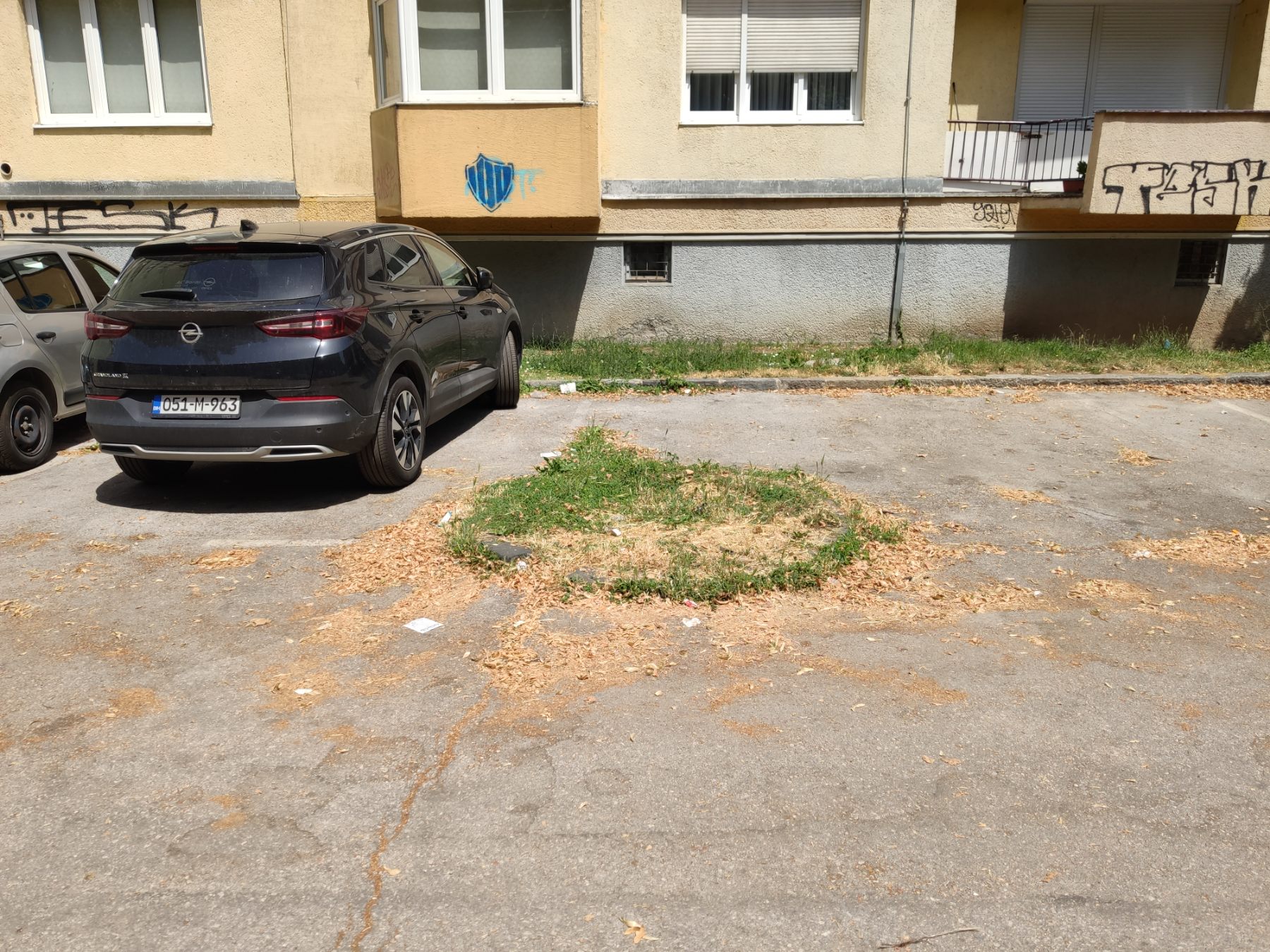 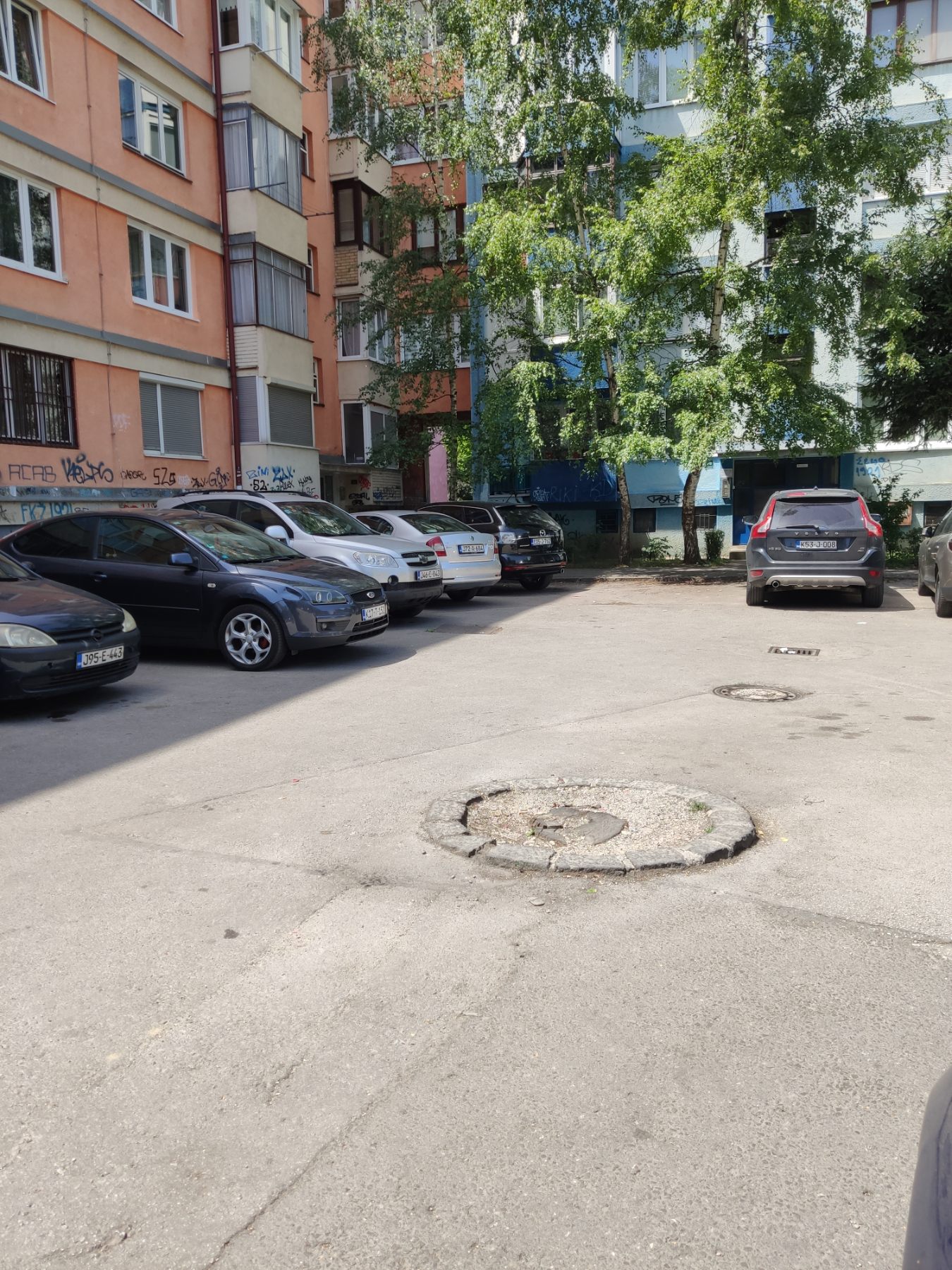 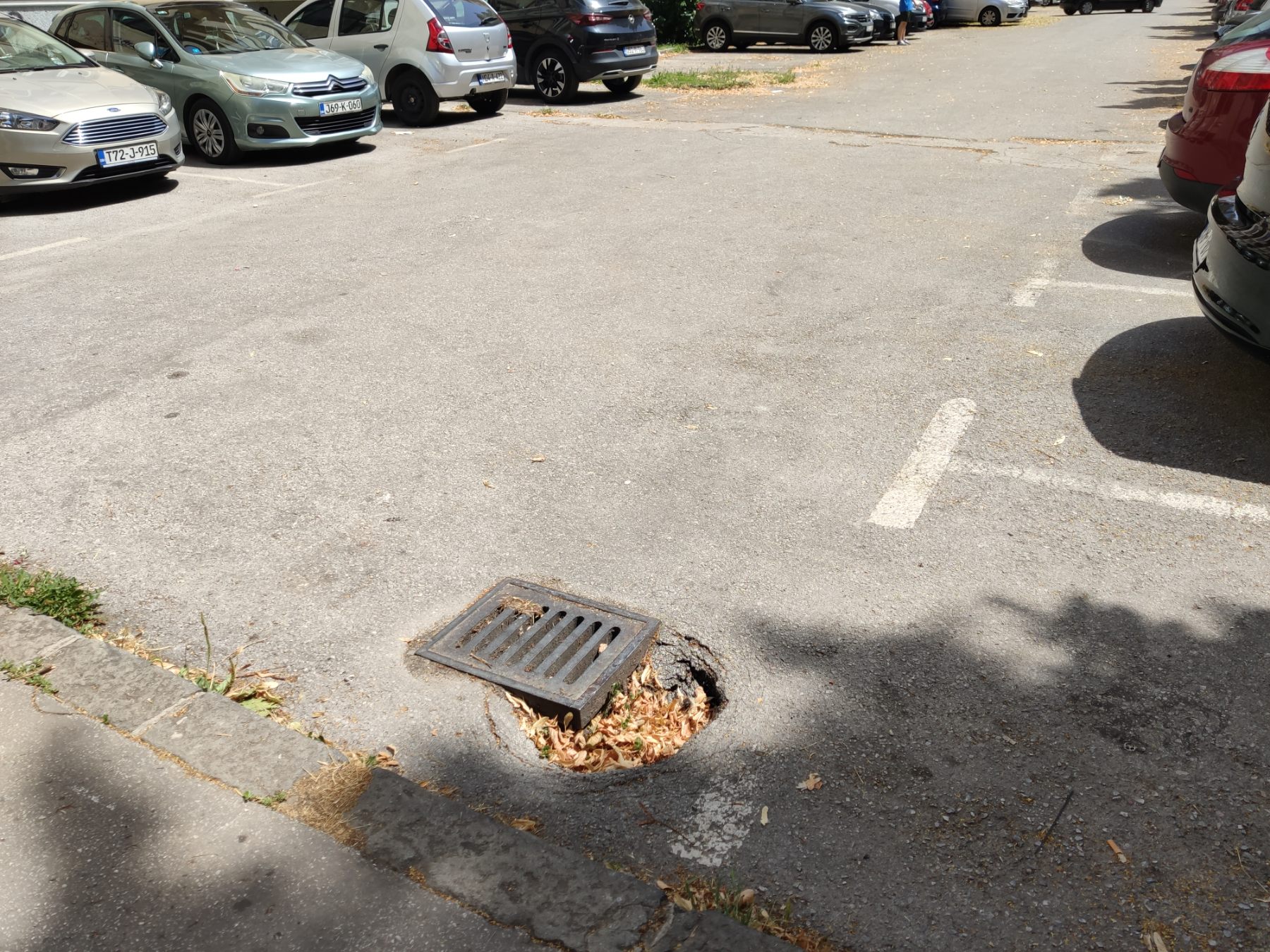 ______________Ahmed KosovacKlub vijećnika_ca Naše strankeSarajevo, 30.06.2022.